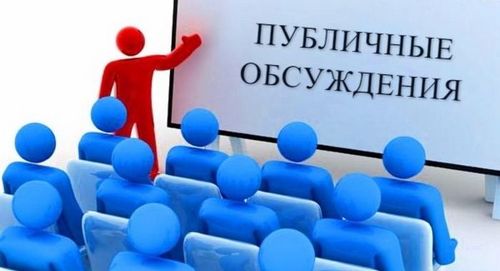                        Уважаемые предприниматели Белоярского района!        На региональном портале https://regulation.admhmao.ru/   до 06.02.2023 года проходят публичные консультации по проектам нормативных правовых актов администрации Белоярского района: О предоставлении субсидий на поддержку и развитие малых форм хозяйствования в 2023 году; О Порядке предоставления субсидий за счет средств бюджета Белоярского района юридическим лицам (за исключением государственных (муниципальных) учреждений), индивидуальным предпринимателям физическим лицам в целях  возмещения затрат на коммунальные услуги при производстве сельскохозяйственной продукции  в 2023 году.      Предлагаем Вам, ознакомиться с постановлениями и принять участие в общественных обсуждениях.  А также, Вы  можете оставить свои отзывы и предложения на официальном сайте органов администрации Белоярского района во вкладке «Документы» – Оценка регулирующего воздействия» или на портале https://regulation.admhmao.ru/        Для нас важно каждое мнение!